ՈՐՈՇՈՒՄ N 22-Ա
20 ԱՊՐԻԼԻ 2017թ.ՀԱՄԱՅՆՔԻ ՍԵՓԱԿԱՆՈՒԹՅՈՒՆ ՀԱՄԱՐՎՈՂ ԳՈՒՅՔԸ` ԼԵՆՀԱՆՔԵՐ ԹԱՂԱՄԱՍԻ ԹԻՎ 7 ՇԵՆՔԻ, ԹԻՎ 7 ԲՆԱԿԱՐԱՆՆ ԱՆՀԱՏՈՒՅՑ /ՆՎԻՐԱՏՎՈՒԹՅԱՆ ԿԱՐԳՈՎ/ ՕՏԱՐԵԼՈՒ ՄԱՍԻՆՂեկավարվելով «Տեղական ինքնակառավարման մասին» Հայաստանի Հանրապետության օրենքի 18-րդ հոդվածի 1-ին մասի 21)-րդ կետով, «Անշարժ գույքի գնահատման գործունեության մասին» ՀՀ օրենքի 8-րդ հոդվածի 1-ին կետով,  Հայաստանի Հանրապետության Քաղաքացիական օրենսգրքի 594-րդ հոդվածի 1-ին կետով և  հաշվի առնելով համայնքի ղեկավարի առաջարկությունը, որոշման նախագծի քվեարկության        8   կողմ,   0    դեմ,   0   ձեռնպահ արդյունքներով, համայնքի ավագանին   ո ր ո շ ու մ   է.1. Համայնքային սեփականություն համարվող, Կապան քաղաքի Լենհանքեր թաղամասի թիվ 7 շենքի, թիվ 7 բնակարանը  անհատույց /նվիրատվության կարգով/ օտարել այն զբաղեցնող և փաստացի տիրապետող անձանց`Սեդա Դավթի ՍահակյանինՌուզաննա Լևոնի Հակոբյանին2. Առաջարկել նվիրառուներին՝ ապահովել սեփականության իրավունքի պետական գրանցման համար անհրաժեշտ գործառույթների և դրանց հետ կապված ծախսերի կատարումը:  3. Սույն որոշումից բխող գործառույթներն իրականացնել օրենսդրությամբ սահմանված  կարգով:Կողմ ( 8 )`	ԲԱԴԱԼՅԱՆ ԱԻԴԱ				ՄԵԼԻՔՅԱՆ ՄՈՒՐԱԴԴԱՎԹՅԱՆ ՆԱՐԵԿ				ՄԿՐՏՉՅԱՆ ԱՐԱԴԱՎԹՅԱՆ ՍՊԱՐՏԱԿ				ՄՈՎՍԻՍՅԱՆ ԺԱՆՄԱՆՈՒՉԱՐՅԱՆ ԱՐԱՄ			ՓԱՐՍԱԴԱՆՅԱՆ ՆԻԿՈԼԱՅ	Դեմ ( 0 )Ձեռնպահ ( 0 )ՀԱՄԱՅՆՔԻ ՂԵԿԱՎԱՐ                   	   	            ԱՇՈՏ ՀԱՅՐԱՊԵՏՅԱՆ2017 թ     ապրիլի        20  	ք. Կապան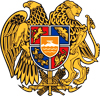 ՀԱՅԱՍՏԱՆԻ ՀԱՆՐԱՊԵՏՈՒԹՅՈՒՆ
ՍՅՈՒՆԻՔԻ ՄԱՐԶ
ԿԱՊԱՆ  ՀԱՄԱՅՆՔԻ  ԱՎԱԳԱՆԻ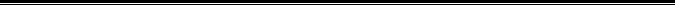 